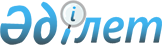 "Гигант ауылдық округінің 2020-2022 жылдарға арналған бюджеті туралы" Шиелі аудандық мәслихатының 2019 жылғы 27 желтоқсандағы № 49/7 шешіміне өзгерістер енгізу туралы
					
			Мерзімі біткен
			
			
		
					Қызылорда облысы Шиелі аудандық мәслихатының 2020 жылғы 4 желтоқсандағы № 63/6 шешімі. Қызылорда облысының Әділет департаментінде 2020 жылғы 7 желтоқсанда № 7863 болып тіркелді. Мерзімі біткендіктен қолданыс тоқтатылды
      "Қазақстан Республикасының Бюджет кодексі" Қазақстан Республикасының 2008 жылғы 4 желтоқсандағы Кодексінің 109-1 бабына және "Қазақстан Республикасындағы жергілікті мемлекеттік басқару және өзін-өзі басқару туралы" Қазақстан Республикасының 2001 жылғы 23 қаңтардағы Заңының 6-бабының 2-7 тармағына сәйкес, Шиелі аудандық мәслихаты ШЕШІМ ҚАБЫЛДАДЫ:
      1. "Гигант ауылдық округінің 2020-2022 жылдарға арналған бюджеті туралы" Шиелі аудандық мәслихатының 2019 жылғы 27 желтоқсандағы № 49/7 шешіміне (нормативтік құқықтық актілерді мемлекеттік тіркеу Тізілімінде 7061 нөмірімен тіркелген, Қазақстан Республикасының нормативтік құқықтық актілерінің эталондық бақылау банкінде 2020 жылы 5 қаңтарда жарияланған) мынадай өзгерістер енгізілсін:
      1-тармақ жаңа редакцияда жазылсын:
      "1. Гигант ауылдық округінің 2020-2022 жылдарға арналған бюджеті 1, 2 және 3-қосымшаларға сәйкес, оның ішінде 2020 жылға мынадай көлемдерде бекітілсін:
      1) кірістер - 52 374 мың теңге, оның ішінде: 
      салықтық түсімдер - 3 691 мың теңге;
      трансферттер түсімдері - 48 683 мың теңге;
      2) шығындар - 55 974 мың теңге;
      3) таза бюджеттік кредиттеу - 0;
      бюджеттік кредиттер - 0;
      бюджеттік кредиттерді өтеу - 0;
      4) қаржы активтерімен операциялар бойынша сальдо - 0;
      қаржы активтерін сатып алу - 0;
      мемлекеттің қаржы активтерін сатудан түсетін түсімдер - 0;
      5) бюджет тапшылығы (профициті) - - 3 600 мың теңге;
      6) бюджет тапшылығын қаржыландыру (профицитті пайдалану) - 3 600 мың теңге;
      қарыздар түсімі - 0;
      қарыздарды өтеу - 0;
      бюджет қаражаттарының пайдаланылатын қалдықтары – 3 600 мың теңге.".
      Аталған шешімнің 1-қосымшасы осы шешімнің қосымшасына сәйкес жаңа редакцияда жазылсын.
      2. Осы шешім 2020 жылғы 1 қаңтардан бастап қолданысқа енгізіледі және ресми жариялауға жатады. Гигант ауылдық округінің 2020 жылға арналған бюджеті
					© 2012. Қазақстан Республикасы Әділет министрлігінің «Қазақстан Республикасының Заңнама және құқықтық ақпарат институты» ШЖҚ РМК
				
      Шиелі аудандық мәслихаты сессиясының төрағасы

М. Салқынбаев

      Шиелі аудандық мәслихат хатшысы

Б. Сыздық
Шиелі аудандық мәслихатының2020 жылғы 4 желтоқсаны № 63/6шешіміне қосымшаШиелі аудандық мәслихатының2019 жылғы 27 желтоқсандағы № 49/7шешіміне 1-қосымша
Санаты 
Санаты 
Санаты 
Санаты 
Сомасы, мың теңге
Сыныбы 
Сыныбы 
Сыныбы 
Сомасы, мың теңге
Кіші сыныбы 
Кіші сыныбы 
Сомасы, мың теңге
Атауы
Сомасы, мың теңге
1. Кірістер 
52 374
1
Салықтық түсімдер
3 691
01
Табыс салығы
411
2
Жеке табыс салығы
411
04
Меншікке салынатын салықтар
3 280
1
Мүлікке салынатын салықтар
123
3
Жер салығы
187
4
Көлік кұралдарына салынатын салық
2 970
4
Трансферттер түсімдері
48 683
02
Мемлекеттiк басқарудың жоғары тұрған органдарынан түсетiн трансферттер
48 683
3
Аудандардың (облыстық маңызы бар қаланың) бюджетінен трансферттер
48 683
Функционалдық топ 
Функционалдық топ 
Функционалдық топ 
Функционалдық топ 
Бюджеттік бағдарламалардың әкiмшiсi
Бюджеттік бағдарламалардың әкiмшiсi
Бюджеттік бағдарламалардың әкiмшiсi
Бағдарлама
Бағдарлама
Атауы
2. Шығындар
55 974
01
Жалпы сипаттағы мемлекеттiк қызметтер
21 831
124
Аудандық маңызы бар қала, ауыл, кент, ауылдық округ әкімінің аппараты
21 831
001
Аудандық маңызы бар қала, ауыл, кент, ауылдық округ әкімінің қызметін қамтамасыз ету жөніндегі қызметтер
21 831
06
Әлеуметтiк көмек және әлеуметтiк қамсыздандыру
2 581
124
Аудандық маңызы бар қала, ауыл, кент, ауылдық округ әкімінің аппараты
2 581
003
Мұқтаж азаматтарға үйде әлеуметтік көмек көрсету
2 581
07
Тұрғын үй - коммуналдық шаруашылық 
9 773
124
Аудандық маңызы бар қала, ауыл, кент, ауылдық округ әкімінің аппараты
9 773
008
Елді мекендердегі көшелерді жарықтандыру
4 273
011
Елді мекендерді абаттандыру мен көгалдандыру
5 500
08
Мәдениет, спорт, туризм және ақпараттық кеңістiк
17 160
124
Аудандық маңызы бар қала, ауыл, кент, ауылдық округ әкімінің аппараты
17 160
006
Жергілікті деңгейде мәдени-демалыс жұмысын қолдау
17 160
09
Өзге де
4 100
124
Аудандық маңызы бар қала, ауыл, кент, ауылдық округ әкімінің аппараты
4 100
040
"Өңірлерді дамыту" бағдарламасы шеңберінде өңірлердің экономикалық дамуына жәрдемдесу бойынша шараларды іске асыру
4 100
12
Көлік және коммуникациялар
529
124
Аудандық маңызы бар қала, ауыл, кент, ауылдық округ әкімінің аппараты
529
013
Аудандық маңызы бар қалаларда, ауылдарда, кенттерде, ауылдық округтерде автомобиль жолдарының жұмыс істеуін қамтамасыз ету
529
3. Таза бюджеттік кредит беру
0
4. Қаржы активтерімен жасалатын операциялар бойынша сальдо
0
5. Бюджет тапшылығы (профициті)
- 3 600
6. Бюджет тапшылығын қаржыландыру (профицитті пайдалану)
3 600
 7
Қарыздар түсімі
0
16
Қарыздарды өтеу
0
8
Бюджет қаражатының пайдаланылатын қалдықтары
3 600
1
Бюджет қаражатының қалдықтары
3 600
Бюджет қаражатының бос қалдықтары
3 600